Об утверждении муниципальной программы«Обеспечение жильем молодых семей на территории Городского округа «Жатай» на 2017-2019 годы».В соответствии с Федеральным законом от 06.10.2003 № 131-ФЗ «Об общих принципах организации местного самоуправления в Российской Федерации», на основании постановления Главы Окружной Администрации ГО «Жатай» от 16.09.2016 N170 «Об утверждении Методических рекомендаций по разработке муниципальных программ ГО «Жатай» и в целях реализации подпрограммы «Обеспечение жильем молодых семей» государственной программы РС (Я) «Обеспечение качественным жильем на 2012-2019 годы» на территории Городского округа «Жатай»:Утвердить прилагаемую муниципальную программу «Обеспечение жильем молодых семей на территории Городского округа «Жатай» на 2017-2019 годы» ;Признать утратившим силу Постановление Главы ОА ГО «Жатай» № 71-г от 05 декабря 2012 г. «Об утверждении долгосрочной целевой программы «Обеспечение жильем молодых семей на территории ГО «Жатай» на 2012-2016 годы» с 01.01.2017г;Финансовому управлению ОА ГО «Жатай» обеспечить финансирование программных мероприятий в пределах бюджетных ассигнований, предусмотренных на их реализацию;Настоящее Постановление вступает в силу со дня его официального опубликования, но не ранее 01.01.2017г;Контроль исполнения настоящего Постановления возложить на 1-го заместителя Главы ОА ГО «Жатай» Исаеву Е.Н. Глава						 Кистенев А.Е.Муниципальная  Программа«Обеспечение жильем молодых семей на территорииГородского округа «Жатай» на 2017 – 2019 годы»,2016 г.СОДЕРЖАНИЕ  Муниципальной программы «Обеспечение жильем молодых семей на территории Городского округа «Жатай» на 2017 – 2019 годы»Паспорт…………………………………………………..3Нормативно-правовое обеспечение программы……...4Характеристика текущей ситуации……………………4Цели и задачи программы……………………………...5Система программных мероприятий………………….6Ресурсное обеспечение программы…………………...7Перечень целевых индикаторов и показателей………8Организация управления программой и контроль за ходом ее реализации………………………………………………8ПАСПОРТМУНИЦИПАЛЬНОЙ  ПРОГРАММЫ«Обеспечение жильем молодых семей на территорииГородского округа «Жатай» на 2017 – 2019 годы»Нормативно-правовое обеспечение ПрограммыМуниципальная программа «Обеспечение жильем молодых семей на территории Городского округа «Жатай» на 2017-2019 годы» (далее - Программа) направлена на реализацию одного из приоритетов национального проекта «Доступное и комфортное жилье – гражданам России» в РС (Я), который предполагает формирование системы оказания бюджетной поддержки определенным категориям граждан при приобретении жилья, в том числе на оплату первого взноса при получении ипотечного или иного кредита на приобретение или строительство жилья. Программа направлена на создание системы государственной поддержки молодых семей в решении жилищной проблемы для улучшения демографической ситуации в ГО «Жатай». В соответствии с механизмом реализации Программы средства, предусмотренные настоящей Программой, будут направляться в виде софинансирования подпрограммы «Обеспечение жильем молодых семей», входящей в состав государственной программы РС (Я) «Обеспечение качественным жильем на 2012-2019 годы», утвержденной Указом Президента Республики Саха (Якутия) от 12 октября 2011 г. N 977 "О государственной программе Республики Саха (Якутия) "Обеспечение качественным жильем на 2012 - 2019 годы", в соответствии с федеральной целевой программой "Жилище" на 2015 - 2020 годы, утвержденной постановлением Правительства Российской Федерации от 17 декабря 2010 г. N 1050, для оказания адресной помощи молодым семьям в строительстве или приобретении жилья. Характеристика текущей ситуации3.1 Итоги реализации Долгосрочной целевой программы «Обеспечение жильем молодых семей на территории Городского Округа «Жатай» на 20013-2016 годы».За время реализации программы действующей в период с 2013 по 2016 годы достигнуты следующие результаты. Так на 1 января 2013г. на учете в качестве нуждающихся состояло 58 молодых семей. На 1 октября 2016г. этот показатель составил 31 молодую семью, что говорит о значительном снижении количества молодых семей нуждающихся в улучшении жилищных условий. За этот же период с 2013 по 2016 годы ситуация с молодыми семьями улучшившими свои жилищные условия выглядит следующим образом: - 2013г. – 9 семей;- 2014г.- 7 семей;- 2015г. – 6 семей;- 2016г. – 5 семей.Итого за период реализации программы «Обеспечение жильем молодых семей на территории Городского Округа «Жатай» на 2013-2016 годы» - 27 молодых семей улучшили свои жилищные условия и на 46,5 % снизилось количество семей желающих улучшить свои жилищные условия (состоящих на учете). 3.2 Программа «Обеспечение жильем молодых семей на территории Городского округа «Жатай» на 2017-2019 годы» сформирована с учетом одновременно реализуемых мер по развитию ипотечного жилищного кредитования, нацелена на обеспечение повышения доступности жилья и ипотечных кредитов для молодых семей. Механизм реализации программы основан на проверенных на практике подходах к предоставлению за счет средств федерального, республиканского и местного бюджетов социальных выплат на приобретение или строительство жилья отдельным категориям граждан при улучшении жилищных условий в форме государственных жилищных сертификатов. Механизм реализации программы соответствует концепции формирования единого подхода к оказанию государственной поддержки различным категориям граждан при улучшении жилищных условий. По данным Управления культуры, спорта, молодежной и семейной политики Окружной Администрации ГО «Жатай» на 01.10.2016 года 31 молодая семья нуждается в улучшении жилищных условий. Острота проблемы определяется низкой доступностью жилья и ипотечных или иных кредитов как для всего населения, так и для данной категории граждан. Данная категория не может получить доступа к рынку жилья без бюджетной поддержки, даже имея достаточный уровень дохода для получения ипотечного или иного кредита, поскольку не может оплатить первый взнос при получении кредита. Молодые семьи в основном являются приобретателями первого в своей жизни жилья, а значит, не имеют жилья в собственности, которое можно было бы использовать как первоначальный актив для оплаты первого взноса при получении ипотечного или иного кредита, а также еще не имели возможности накопления средств на эти цели. При этом данная категория населения имеет хорошие перспективы роста заработной платы по мере повышения квалификации, и государственная помощь на оплату первого взноса при получении ипотечных или иных кредитов для них будет являться хорошим стимулом для дальнейшего профессионального роста. Поддержка молодых семей при решении жилищной проблемы явится основой стабильных условий жизни для данной наиболее активной части населения, повлияет на улучшение демографической ситуации в  Городском округе «Жатай». Возможность решения жилищной проблемы, в том числе и с привлечением средств ипотечного или иного кредита, создаст для молодежи стимул для повышения качества трудовой деятельности, уровня квалификации в целях роста заработной платы, позволит сформировать экономически активный слой населения.SWOT-анализЦели и задачи ПрограммыОсновной целью программы является обеспечение условий для  предоставления государственной поддержки в решении жилищной проблемы молодым семьям. Участником программы может быть семья, возраст супругов в которой не превышает 35 лет, либо неполная семья, состоящая из одного молодого родителя в возрасте до 35 лет и одного и более детей (молодая семья), признанная в соответствии с действующим жилищным законодательством нуждающейся в улучшении жилищных условий, а так же наличие у семьи доходов, позволяющих получить кредит, либо иных денежных средств, достаточных для оплаты расчетной (средней) стоимости жилья в части, превышающей размер предоставляемой социальной выплаты.Для достижения основной цели программы необходимо решить следующую задачу:Обеспечение организационного механизма предоставления молодым семьям социальных выплат на приобретение жилья или строительства индивидуального жилого дома, которые могут направляться:а) для оплаты цены договора купли-продажи жилого помещения (за исключением средств, когда оплата цены договора купли-продажи предусматривается в составе цены договора с уполномоченной организацией на приобретение жилого помещения экономкласса на первичном рынке жилья);б) для оплаты цены договора строительного подряда на строительство жилого дома (далее - договор строительного подряда);в) для осуществления последнего платежа в счет уплаты паевого взноса в полном размере, после уплаты которого жилое помещение переходит в собственность молодой семьи (в случае, если молодая семья или один из супругов в молодой семье является членом жилищного, жилищно-строительного, жилищного накопительного кооператива (далее - кооператив);г) для уплаты первоначального взноса при получении жилищного кредита, в том числе ипотечного, или жилищного займа на приобретение жилого помещения или строительство жилого дома;д) для оплаты цены договора с уполномоченной организацией на приобретение в интересах молодой семьи жилого помещения экономкласса на первичном рынке жилья, в том числе на оплату цены договора купли-продажи жилого помещения (в случаях, когда это предусмотрено договором с уполномоченной организацией) и (или) оплату услуг указанной организации;е) для погашения основной суммы долга и уплаты процентов по жилищным кредитам, в том числе ипотечным, или жилищным займам на приобретение жилого помещения или строительство жилого дома, за исключением иных процентов, штрафов, комиссий и пеней за просрочку исполнения обязательств по этим кредитам или займам. Основными принципами реализации данной программы являются: - бюджетная поддержка молодых семей путем предоставления социальных выплат на приобретение или строительство жилья;  - софинансирование программы за счет средств федерального, республиканского и местного бюджетов;- добровольность участия в программе молодых семей;- нуждаемость молодой семьи в улучшении жилищных условий в соответствии с действующим законодательством;- возможность для граждан – участников программы реализовать свое право на получение бюджетной поддержки при улучшении жилищных условий в рамках данной программы только один раз;- расчет размера социальной выплаты на основе средней рыночной стоимости одного квадратного метра жилья по Городскому округу «Жатай» в целях создания условий для закрепления молодых семей, формирования  экономически активного слоя населения по месту жительства;- привлечение собственных средств граждан, ипотечных или иных кредитов при улучшении жилищных условий, требование платежеспособности участника программы (в соответствии с критериями, устанавливаемыми финансовыми учреждениями) при приобретении или строительстве жилья с привлечением средств ипотечного или иного кредита;- использование свидетельств о праве на приобретение жилья как механизма доведения средств социальной выплаты до молодой семьи.Общий объем финансовых средств на приобретение жилья молодым семьям за период действия программы составит 60 млн.руб. в том числе 35% будет обеспечено бюджетными социальными выплатами, а оставшаяся часть должна быть покрыта за счет предоставления ипотечных или иных кредитов или частично обеспечена собственными средствами молодых семей.  5. Система программных мероприятий.Реализация системы мероприятий программы осуществляется по следующим направлениям:- признание молодых семей нуждающимися в улучшении жилищных условий в порядке, установленном законодательством РФ и РС (Я) и имеющими достаточные доходы, позволяющие получить кредит, либо иные денежные средства, достаточные для оплаты расчетной (средней) стоимости жилья в части, превышающей размер предоставляемой социальной выплаты.          - формирование списков молодых семей для участия в программе;    - ежегодное определение объема средств, выделяемых из местного бюджета на реализацию мероприятий программы;   - выдача молодым семьям в установленном порядке свидетельств о праве на получение социальной выплаты на приобретение (строительство) жилья исходя из объемов финансирования, предусмотренных на эти цели в местном бюджете, а также объемов софинансирования за счет средств бюджета РС (Я) и федерального бюджета. Основные мероприятия по реализации программы «Обеспечение жильем молодых семей на территории Городского округа «Жатай» на 2017-2019 годы» 6. Ресурсное обеспечение программы.Основными источниками финансирования программы являются:- средства федерального бюджета;- средства республиканского и местного бюджетов (софинансирование федеральной подпрограммы);- средства кредитных организаций, используемые для кредитования участников программы на цели приобретения или строительства жилья;  - средства участников программы, используемые для частичной  оплаты стоимости приобретения или строительства жилья.Общий объем средств, предусмотренных на реализацию программы, составляет 60 млн. рублей.Средства местного бюджета составляют 7,5 млн.рублей; средства федерального бюджета – 7,5 млн.рублей; средства республиканского бюджета – 6 млн.рублей, а также привлеченные личные средства молодых семей – 39 млн.рублей.Объем финансирования муниципальной программы по периодам изложен в таблице № 1 к программе.Перечень целевых индикаторов и показателей.Индикатором эффективности является: количество молодых семей – участников программы обеспеченных жильем, улучшившие жилищные условия с помощью социальных выплат.Эффективность реализации программы и использования, выделенных на нее средств федерального бюджета, бюджета РС (Я) и местного  бюджета будет обеспечена за счет:- исключения возможности нецелевого использования бюджетных средств;- прозрачности использования бюджетных средств;- адресного предоставления бюджетных средств;- привлечения молодыми семьями собственных, кредитных и заемных средств для приобретения или строительства жилья.Успешное выполнение мероприятий программы позволит обеспечить:- жильем 29 молодых семей  за счет предоставления социальных выплат;- развитие и закрепление положительных демографических тенденций в обществе;- укрепление семейных отношений и снижение уровня социальной напряженности в обществе; 	Сведения о показателях (индикаторах) муниципальной программы показаны в приложении №2.8. Организация управления программой и контроль за ходом ее реализацииОрганизация управления и контроля за исполнением Программы осуществляетсяпутем создания эффективных вертикальных и горизонтальных управленческо - информационных связей между заказчиками и исполнителями Программы.Руководителем Программы является начальник управления культуры, спорта, молодежной и семейной политики Окружной Администрации ГО «Жатай»,  который несет ответственность за ход и конечные результаты реализации Программы, рациональное использование выделяемых на ее выполнение финансовых средств.Руководитель Программы обеспечивает управление реализацией Программы, предусматривающее:-  формирование списков участников программы на территории муниципального образования и представление их государственному заказчику или уполномоченному агенту;- проведение информационной и разъяснительной работы среди населения по освещению целей и задач программы через местные средства массовой информации. Для контроля за ходом реализации Программы руководитель Программы в установленные сроки представляет в финансовое Управление Окружной Администрации ГО «Жатай» отчет о реализации настоящей программы, а так же предоставляет отчет в Министерство архитектуры и строительного комплекса Республики Саха (Якутия), осуществляет контроль по количеству социальных выплат, выданных участникам программы, и размеру средств федерального, республиканского и местного бюджетов, предусмотренных на реализацию данной программы.Мониторинг реализации МП ориентирован на раннее предупреждение возникновения проблем и отклонений хода реализации программ от запланированного уровня и осуществляется не реже одного раза в квартал. Формы мониторинга Программы приведены в Приложениях 3, 4.Объектом мониторинга являются сведения о кассовом исполнении и объемах заключенных муниципальных контрактов по программам на отчетную дату, а также ход реализации плана мероприятий программ и причины невыполнения сроков мероприятий и событий, объемов финансирования мероприятий. Предоставление отчетных данных для проведения мониторинга реализации программ и индикативных показателей предоставляется на бумажном и электронном носителе.До 10-го числа месяца, следующего за отчетным кварталом, ответственный исполнитель программы предоставляет информацию в ФЭО согласно утвержденной форме.  По результатам мониторинга реализации программ ФЭО готовятся предложения о сокращении или перераспределении между участниками программ на очередной финансовый год и плановый период бюджетных ассигнований на реализацию или о досрочном прекращении реализации как отдельных мероприятий муниципальной программы, так и муниципальной программы в целом.Годовой отчет о ходе реализации и оценке эффективности программы (далее - годовой отчет) формируется ответственными исполнителями до 15 февраля года, следующего за отчетным, и направляется в ФЭО.Республика Саха (Якутия)Окружная Администрация Городского округа  "Жатай"ПОСТАНОВЛЕНИЕ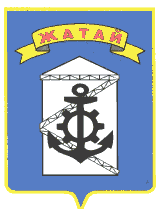 Саха θрθспyyбyлyкэтин"Жатай" Куораттаађы уокуругун Уокуруктаађы  ДьаhалтатаУУРААХ « 29 » ноября  2016 г.   № 20 - Г « 29 » ноября  2016 г.   № 20 - Г « 29 » ноября  2016 г.   № 20 - ГНаименование муниципальной программыМуниципальная программа «Обеспечение жильем молодых семей на территории Городского округа «Жатай» на 2017-2019 годы» (далее по тексту - программа).Основание для разработкиУказом Президента Республики Саха (Якутия) от 12 октября 2011 г. N 977 "О государственной программе Республики Саха (Якутия) "Обеспечение качественным жильем на 2012 - 2019 годы", Федеральный закон от 06.10.2003 №131-ФЗ «Об общих принципах организации местного самоуправления в Российской Федерации», федеральной целевой программой "Жилище" на 2015 - 2020 годы, утвержденной постановлением Правительства Российской Федерации от 17 декабря 2010 г. N 1050, Постановление Главы Окружной Администрации ГО «Жатай» №170 от 16.09.2016г «Об утверждении Методических рекомендаций по разработке муниципальных программ ГО «Жатай».Заказчик Программы Окружная Администрация Городского округа «Жатай»Ответственный исполнитель ПрограммыУправление культуры, спорта, молодежной и семейной политики  Окружной Администрации Городского округа «Жатай».ЦельЦель – обеспечение условий для  предоставления государственной поддержки в решении жилищной проблемы молодым семьям Задачи программы:- Обеспечение организационного механизма предоставления молодым семьям социальных выплат на приобретение или строительство жильяСроки и этапы  реализацииПрограмма рассчитана на 2017 - 2019 годы и будет реализована без выделения этапов.Объем и источники финансирования, в том числе по годам реализацииПрограмма реализуется за счет средств федерального, республиканского, местного бюджетов, а также личных средств граждан и кредитных (заемных) средств в сумме               60 млн. рублей в т.ч. из местного бюджета: 7,5 млн. рублей;Республиканского бюджета: 6 млн. рублей;Федерального бюджета: 7,5 млн. рублей;Личные/ заемные средства граждан: 39 млн. рублей.Расходы по годам:2017 год составят –20 млн. рублей;2018 год составят –20 млн. рублей;2019 год составят –20 млн. рублей.Объем финансирования носит прогнозный характер и подлежит уточнению в установленном порядке при формировании бюджетов всех уровней.Индикатор эффективности реализации программыКоличество молодых семей – участников программы, улучшивших жилищные условия с помощью социальных выплат.Ожидаемые конечные результаты реализацииУкрепление семейных отношений и снижение социальной напряженности в обществе.Обеспечение 29 молодых семей жильем.Сильные стороны(S)Слабые стороны(W)- наличие отработанной системы реализации мероприятий программы- недостаточность  финансирования на республиканском и федеральном уровнеВозможности(О)Угрозы(Т)- наличие большого количества молодых семей, желающих принять участие в реализации мероприятий программы;- получение молодыми семьями ипотечного кредита, при использовании социальных выплат в качестве первоначального взноса.- закрытие программы на федеральном уровне;- снижение накоплений у граждан данной категории.№мероприятияСрок выполненияОтветственные исполнители1.Организация учета молодых семей, участников программы2017-2019Управление культуры, спорта, молодежной и семейной политики Окружной Администрации ГО «Жатай»2.Организация информационно- разъяснительной работы среди населения по освещению целей и задач программы2017-2019Окружная Администрация ГО «Жатай»3.Формирование списков молодых семей для участия в программе2017-2019Окружная Администрация ГО «Жатай»4.Выдача молодым семьям в установленном порядке свидетельств на приобретение жилья исходя из объемов финансирования, предусмотренных на эти цели в бюджете ГО «Жатай», а также объемов софинансирования за счет средств республиканского и федерального бюджетовЕжегодно в соответствии с условиями ПрограммыОкружная Администрация ГО «Жатай»таблица 1таблица 1к программе "Обеспечение жильем молодых семей"к программе "Обеспечение жильем молодых семей"к программе "Обеспечение жильем молодых семей"к программе "Обеспечение жильем молодых семей"к программе "Обеспечение жильем молодых семей"Объем финансирования муниципальной программыОбъем финансирования муниципальной программыОбъем финансирования муниципальной программыОбъем финансирования муниципальной программыОбъем финансирования муниципальной программыОбъем финансирования муниципальной программы(тыс. рублей)(тыс. рублей)Источники финансированияОбъем финансирования, всегоОтчетный годТекущий годОчередной год1-ый плановый период2-ой плановый периодФедеральный бюджет, в том числе:12 154,903 799,10855,802 500,002 500,002 500,00- капитальные вложения- НИОКР, ПИР, ПСД- прочие расходыРеспубликанский бюджет, в том числе:10 567,902 436,202 131,702 000,002 000,002 000,00- капитальные вложения- НИОКР, ПИР, ПСД- прочие расходыМестный бюджет, в том числе:13 356,303 356,302 500,002 500,002 500,002 500,00- капитальные вложения- НИОКР, ПИР, ПСД- прочие расходыВнебюджетные источники, в том числе:50 285,557 152,384 133,1713 000,0013 000,0013 000,00- капитальные вложения- НИОКР, ПИР, ПСД- прочие расходыИтого:86 364,6516 743,989 620,6720 000,0020 000,0020 000,00Приложение №1 к программе "Обеспечение жильем молодых семей"Приложение №1 к программе "Обеспечение жильем молодых семей"Приложение №1 к программе "Обеспечение жильем молодых семей"Приложение №1 к программе "Обеспечение жильем молодых семей"Приложение №1 к программе "Обеспечение жильем молодых семей"Приложение №1 к программе "Обеспечение жильем молодых семей"Приложение №1 к программе "Обеспечение жильем молодых семей"Приложение №1 к программе "Обеспечение жильем молодых семей"Приложение №1 к программе "Обеспечение жильем молодых семей"Приложение №1 к программе "Обеспечение жильем молодых семей"Приложение №1 к программе "Обеспечение жильем молодых семей"Приложение №1 к программе "Обеспечение жильем молодых семей"План реализации муниципальной программыПлан реализации муниципальной программыПлан реализации муниципальной программыПлан реализации муниципальной программыПлан реализации муниципальной программыПлан реализации муниципальной программыПлан реализации муниципальной программыПлан реализации муниципальной программыПлан реализации муниципальной программыПлан реализации муниципальной программыПлан реализации муниципальной программыПлан реализации муниципальной программыПлан реализации муниципальной программыПлан реализации муниципальной программы(тыс. рублей)N п/пНаименование мероприятийСроки реализацииВсего финансовых средствв том числе по источникам финансированияв том числе по источникам финансированияв том числе по источникам финансированияв том числе по источникам финансированияОтветственный исполнительN п/пНаименование мероприятийСроки реализацииВсего финансовых средствФедеральный бюджетБюджет РС(Я)Бюджет                             ГО "Жатай"Внебюджетные источникиОтветственный исполнитель123456789Муниципальная программа "Обеспечение жильем молодых семей на территории Городского округа "Жатай" на 2017 - 2019 годы"Муниципальная программа "Обеспечение жильем молодых семей на территории Городского округа "Жатай" на 2017 - 2019 годы"Муниципальная программа "Обеспечение жильем молодых семей на территории Городского округа "Жатай" на 2017 - 2019 годы"Муниципальная программа "Обеспечение жильем молодых семей на территории Городского округа "Жатай" на 2017 - 2019 годы"Муниципальная программа "Обеспечение жильем молодых семей на территории Городского округа "Жатай" на 2017 - 2019 годы"Муниципальная программа "Обеспечение жильем молодых семей на территории Городского округа "Жатай" на 2017 - 2019 годы"Муниципальная программа "Обеспечение жильем молодых семей на территории Городского округа "Жатай" на 2017 - 2019 годы"Муниципальная программа "Обеспечение жильем молодых семей на территории Городского округа "Жатай" на 2017 - 2019 годы"Муниципальная программа "Обеспечение жильем молодых семей на территории Городского округа "Жатай" на 2017 - 2019 годы"N.Цель N. Предоставление муниципальной поддержки в решении жилищной проблемы молодфым семаьямЦель N. Предоставление муниципальной поддержки в решении жилищной проблемы молодфым семаьямЦель N. Предоставление муниципальной поддержки в решении жилищной проблемы молодфым семаьямЦель N. Предоставление муниципальной поддержки в решении жилищной проблемы молодфым семаьямЦель N. Предоставление муниципальной поддержки в решении жилищной проблемы молодфым семаьямЦель N. Предоставление муниципальной поддержки в решении жилищной проблемы молодфым семаьямЦель N. Предоставление муниципальной поддержки в решении жилищной проблемы молодфым семаьямЦель N. Предоставление муниципальной поддержки в решении жилищной проблемы молодфым семаьямОтчетный год2015г.16 743,9803 799,1002 436,2003 356,3007 152,380Окружная Администрация ГО "Жатай"Текущий год2016г.9 620,66787855,8002131,7002500,0004133,16787Окружная Администрация ГО "Жатай"1-й плановый год2017г.20 000,0002500,0002000,0002500,00013000,000Окружная Администрация ГО "Жатай"2-й плановый год2018г.20 000,0002500,0002000,0002500,00013000,000Окружная Администрация ГО "Жатай"3-й плановый год2019г.20 000,0002500,0002000,0002500,00013000,000Окружная Администрация ГО "Жатай"N. 1.Задача N. 1: Обеспечение организационного механизма предоставления молодым семьям социальных выплат на приобретение (строительство) жильяЗадача N. 1: Обеспечение организационного механизма предоставления молодым семьям социальных выплат на приобретение (строительство) жильяЗадача N. 1: Обеспечение организационного механизма предоставления молодым семьям социальных выплат на приобретение (строительство) жильяЗадача N. 1: Обеспечение организационного механизма предоставления молодым семьям социальных выплат на приобретение (строительство) жильяЗадача N. 1: Обеспечение организационного механизма предоставления молодым семьям социальных выплат на приобретение (строительство) жильяЗадача N. 1: Обеспечение организационного механизма предоставления молодым семьям социальных выплат на приобретение (строительство) жильяЗадача N. 1: Обеспечение организационного механизма предоставления молодым семьям социальных выплат на приобретение (строительство) жильяЗадача N. 1: Обеспечение организационного механизма предоставления молодым семьям социальных выплат на приобретение (строительство) жильяОтчетный год2015г.16 743,9803 799,1002 436,2003 356,3007 152,380Окружная Администрация ГО "Жатай"Текущий год2016г.9 620,66787855,8002131,7002500,0004133,16787Окружная Администрация ГО "Жатай"1-й плановый год2017г.20 000,0002500,0002000,0002500,00013000,000Окружная Администрация ГО "Жатай"2-й плановый год2018г.20 000,0002500,0002000,0002500,00013000,000Окружная Администрация ГО "Жатай"3-й плановый год2019г.20 000,0002500,0002000,0002500,00013000,000Окружная Администрация ГО "Жатай"N. 1.1Мероприятие N 1.1: Организация учета молодых семей, участников программы ( формирование списков, выдача свидетельств о праве на получение социальной выплаты)Мероприятие N 1.1: Организация учета молодых семей, участников программы ( формирование списков, выдача свидетельств о праве на получение социальной выплаты)Мероприятие N 1.1: Организация учета молодых семей, участников программы ( формирование списков, выдача свидетельств о праве на получение социальной выплаты)Мероприятие N 1.1: Организация учета молодых семей, участников программы ( формирование списков, выдача свидетельств о праве на получение социальной выплаты)Мероприятие N 1.1: Организация учета молодых семей, участников программы ( формирование списков, выдача свидетельств о праве на получение социальной выплаты)Мероприятие N 1.1: Организация учета молодых семей, участников программы ( формирование списков, выдача свидетельств о праве на получение социальной выплаты)Мероприятие N 1.1: Организация учета молодых семей, участников программы ( формирование списков, выдача свидетельств о праве на получение социальной выплаты)Мероприятие N 1.1: Организация учета молодых семей, участников программы ( формирование списков, выдача свидетельств о праве на получение социальной выплаты)Отчетный год2015г.без финансированиябез финансированиябез финансированиябез финансированиябез финансированияОкружная Администрация ГО "Жатай"Текущий год2016г.без финансированиябез финансированиябез финансированиябез финансированиябез финансированияОкружная Администрация ГО "Жатай"1-й плановый год2017г.без финансированиябез финансированиябез финансированиябез финансированиябез финансированияОкружная Администрация ГО "Жатай"2-й плановый год2018г.без финансированиябез финансированиябез финансированиябез финансированиябез финансированияОкружная Администрация ГО "Жатай"3-й плановый год2019г.без финансированиябез финансированиябез финансированиябез финансированиябез финансированияОкружная Администрация ГО "Жатай"N. 1.2Мероприятие N 1.1: Осуществление социальной выплатыМероприятие N 1.1: Осуществление социальной выплатыМероприятие N 1.1: Осуществление социальной выплатыМероприятие N 1.1: Осуществление социальной выплатыМероприятие N 1.1: Осуществление социальной выплатыМероприятие N 1.1: Осуществление социальной выплатыМероприятие N 1.1: Осуществление социальной выплатыМероприятие N 1.1: Осуществление социальной выплатыОтчетный год2015г.16 743,9803 799,1002 436,2003 356,3007 152,380Окружная Администрация ГО "Жатай"Текущий год2016г.9 620,66787855,8002131,7002500,0004133,16787Окружная Администрация ГО "Жатай"1-й плановый год2017г.20 000,0002500,0002000,0002500,00013000,000Окружная Администрация ГО "Жатай"2-й плановый год2018г.20 000,0002500,0002000,0002500,00013000,000Окружная Администрация ГО "Жатай"3-й плановый год2019г.20 000,0002500,0002000,0002500,00013000,000Окружная Администрация ГО "Жатай"Приложение № 2Приложение № 2Приложение № 2к программе "Обеспечение жильем молодых семей"к программе "Обеспечение жильем молодых семей"к программе "Обеспечение жильем молодых семей"к программе "Обеспечение жильем молодых семей"к программе "Обеспечение жильем молодых семей"к программе "Обеспечение жильем молодых семей"
 Сведения о показателях (индикаторах) муниципальной программы
 Сведения о показателях (индикаторах) муниципальной программы
 Сведения о показателях (индикаторах) муниципальной программы
 Сведения о показателях (индикаторах) муниципальной программы
 Сведения о показателях (индикаторах) муниципальной программы
 Сведения о показателях (индикаторах) муниципальной программы
 Сведения о показателях (индикаторах) муниципальной программы
 Сведения о показателях (индикаторах) муниципальной программы
 Сведения о показателях (индикаторах) муниципальной программы
 Сведения о показателях (индикаторах) муниципальной программы
 Сведения о показателях (индикаторах) муниципальной программы
 Сведения о показателях (индикаторах) муниципальной программы
 Сведения о показателях (индикаторах) муниципальной программы
 Сведения о показателях (индикаторах) муниципальной программы
 Сведения о показателях (индикаторах) муниципальной программык программе "Обеспечение жильем молодых семей"к программе "Обеспечение жильем молодых семей"к программе "Обеспечение жильем молодых семей"
 Сведения о показателях (индикаторах) муниципальной программы
 Сведения о показателях (индикаторах) муниципальной программы
 Сведения о показателях (индикаторах) муниципальной программы
 Сведения о показателях (индикаторах) муниципальной программы
 Сведения о показателях (индикаторах) муниципальной программы
 Сведения о показателях (индикаторах) муниципальной программы
 Сведения о показателях (индикаторах) муниципальной программы
 Сведения о показателях (индикаторах) муниципальной программы
 Сведения о показателях (индикаторах) муниципальной программы
 Сведения о показателях (индикаторах) муниципальной программы
 Сведения о показателях (индикаторах) муниципальной программы
 Сведения о показателях (индикаторах) муниципальной программы
 Сведения о показателях (индикаторах) муниципальной программы
 Сведения о показателях (индикаторах) муниципальной программы
 Сведения о показателях (индикаторах) муниципальной программыNНаименование показателя (индикатора)Единица измеренияРасчет показателя (индикатора)Значение показателей (индикаторов)Значение показателей (индикаторов)Значение показателей (индикаторов)Значение показателей (индикаторов)Значение показателей (индикаторов)Значение показателей (индикаторов)Значение показателей (индикаторов)Значение показателей (индикаторов)Значение показателей (индикаторов)Значение показателей (индикаторов)Значение показателей (индикаторов)Значение показателей (индикаторов)Значение показателей (индикаторов)Значение показателей (индикаторов)Значение показателей (индикаторов)Значение показателей (индикаторов)Значение показателей (индикаторов)NНаименование показателя (индикатора)Единица измеренияРасчет показателя (индикатора)Отчетный год 2015текущий год 2016текущий год 2016текущий год 2016текущий год 2016очередной год (2017)очередной год (2017)очередной год (2017)очередной год (2017)1-ый плановый период (2018)1-ый плановый период (2018)1-ый плановый период (2018)1-ый плановый период (2018)2-ой плановый период (2019)2-ой плановый период (2019)2-ой плановый период (2019)2-ой плановый период (2019)NНаименование показателя (индикатора)Единица измеренияРасчет показателя (индикатора)Отчетный год 2015I кварталII кварталIII кварталIV кварталI кварталII кварталIII кварталIV кварталI кварталII кварталIII кварталIV кварталI кварталII кварталIII кварталIV квартал123456789101112131415161718192021Количество молодых семей, улучшившие жилищные условия с помощью социальных выплатсемья1023555554